社会培训评价机构技能等级认定备案表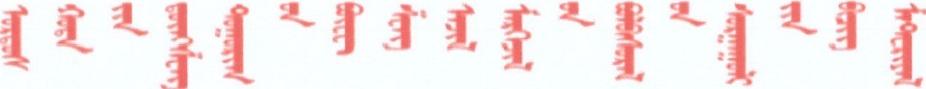 鄂尔多斯市东胜区博生职业培训学校文件博生发〔2023〕45号                          签发人：宋丽琼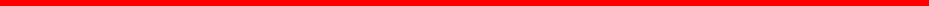 鄂尔多斯市东胜区博生职业培训学校关于2023年第19期12月8日职业技能等级认定的公告为做好职业技能等级认定工作，结合我机构工作实际，现就我机构职业技能等级认定工作有关事项公告如下：一、认定时间安排2023年12月8日二、认定职业及等级电       工：     中级 (四级)   三级(高级)砌 筑   工 ：    中级  (四级)   三级(高级)劳动关系协调员：     中级 (四级)   三级(高级)  二级一级企业人力资源管理师：中级 (四级)   三级(高级)  二级一级公 共 营 养  师：中级  (四级)   三级(高级) 二级一级三、鉴定方式(一)理论知识考试：笔试(二)技能操作考核：企业人力资源管理师、劳动关系协调员笔试、电工和砌筑工采用国家职业标准实操技能四、 申报条件详见附件一五 、资格审核(一)如存在不符合申报条件的，取消报名资格处理。(二)申报需提供以下材料：1、职业技能等级认定申报表2、 诚信承诺书3、 身份证复印件4、 毕业证复印件5、 所报等级要求的证书复印件1.5寸白底彩照纸质版四张，同底电子版照片一份六 、收费标准收费标准按内发改费字[2015]1552 号文件参考执行，按照鄂尔多斯市博生东胜区学校收费文件进行执行(见附件1)单位：元/人·次七、监督联系方式鄂尔多斯市东胜区博生职业培训学校：  0477-5127127/15147797866鄂尔多斯市就业服务中心监督电话：0477-8586883电子邮箱：ordos.jnrc@163.com鄂尔多斯市东胜区博生职业培训学校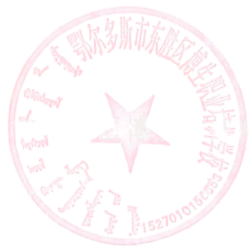 2023年11月21日附录5申请参加职业技能评价的条件°1. 具备以下条件之一者，可申报五级/初级工：(1)年满16周岁，拟从事本职业或相关职业工作。(2)年满16周岁，从事本职业或相关职业工作。2. 具备以下条件之一者，可申报四级/中级工：(1)累计从事本职业或相关职业工作满5年。(2)取得本职业或相关职业五级/初级工职业资格(职业技能等级)证书后，累计从事本职业或相关职业工作满3年。(3)取得本专业或相关专业”的技工院校或中等及以上职业院校、专科及以上普通高等学校毕业证书(含在读应届毕业生)。3. 具备以下条件之一者，可申报三级/高级工：(1)累计从事本职业或相关职业工作满10年。(2)取得本职业或相关职业四级/中级工职业资格(职业技能等级)证书后，累计从事本职业或相关职业工作满4年。③  企业开展自主评价的申报条件，可根据国家职业标准，结合企业工种(岗位)特殊要 求，对职业功能、工作内容、技能要求和申报条件等进行适当调整，原则上不低于国家职业标准 要求。无相应国家职业标准的，企业可参照本规程自主开发制定企业评价规范。企业可结合实 际，灵活运用过程化考核、模块化考核、岗位练兵、技术比武、技能竞赛、业绩评审、直接认定 等多种方式进行评价。参加中国特色企业新型学徒制的学员按照培养目标进行考核定级。①  在具体职业标准中应明确相关职业的范围，下同。②  在具体职业标准中应明确与该职业对应的专业或相关专业的范围，下同。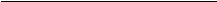 (3)取得符合专业“对应关系的初级职称(专业技术人员职业资格)后，累计从事本职业或相关职业工作满1年。(4)取得本专业或相关专业的技工院校高级工班及以上毕业证书(含在读应届毕业生)。(5)取得本职业或相关职业四级/中级工职业资格(职业技 能等级)证书，并取得高等职业学校、专科及以上普通高等学校本专业或相关专业毕业证书(含在读应届毕业生)。(6)取得经评估论证的高等职业学校、专科及以上普通高等学校本专业或相关专业的毕业证书(含在读应届毕业生)。4. 具备以下条件之一者，可申报二级/技师：(1)取得本职业或相关职业三级/高级工职业资格(职业技能等级)证书后，累计从事本职业或相关职业工作满5年。(2)取得符合专业对应关系的初级职称(专业技术人员职业  资格)后，累计从事本职业或相关职业工作满5年，并在取得本 职业或相关职业三级/高级工职业资格(职业技能等级)证书后，从事本职业或相关职业工作满1年。(3)取得符合专业对应关系的中级职称(专业技术人员职业资格)后，累计从事本职业或相关职业工作满1年。(4)取得本职业或相关职业三级/高级工职业资格(职业技能等级)证书的高级技工学校、技师学院毕业生，累计从事本职②  在具体职业标准中应明确与该职业对应的专业，下同。业或相关职业工作满2年。(5)取得本职业或相关职业三级/高级工职业资格(职业技能等级)证书满2年的技师学院预备技师班、技师班学生。5. 具备以下条件之一者，可申报一级/高级技师：(1)取得本职业或相关职业二级/技师职业资格(职业技能等级)证书后，累计从事本职业或相关职业工作满5年。(2)取得符合专业对应关系的中级职称后，累计从事本职业 或相关职业工作满5年，并在取得本职业或相关职业二级/技师 职业资格(职业技能等级)证书后，从事本职业或相关职业工作满 1 年 。(3)取得符合专业对应关系的高级职称(专业技术人员职业资格)后，累计从事本职业或相关职业工作满1年。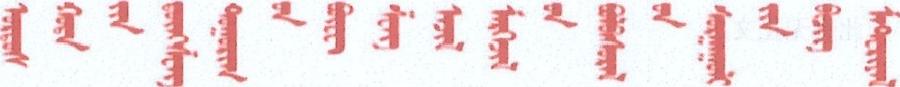 鄂尔多斯市东胜区博生职业培训学校文件博生发〔2020〕18号签发人：宋丽琼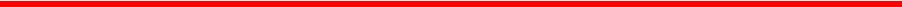 鄂尔多斯市东胜区博生职业培训学校关于职业技能等级认定收费标准的公告为进一步规范我校职业技能等级认定收费标准，推动职业技能等级认定市场健康发展，参考《内蒙古自治区发展改革委财政厅人力资源和社会保 障厅关于规范内蒙古自治区职业技能培训和鉴定收费标准等有关问题的通 知》(内发改费字2015)1552号)文件要求，结合市场实际，经研究决定职业技能等级认定收费标准如下：此页无正文鄂尔多斯市东胜区博生职业培训学校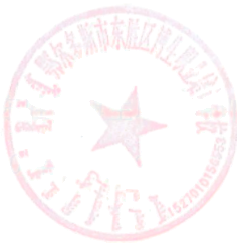 2020年11月20日机构名称鄂尔多斯市东胜区博生职业 培训学校鄂尔多斯市东胜区博生职业 培训学校鄂尔多斯市东胜区博生职业 培训学校负责人宋丽琼宋丽琼联系人刘丽霞刘丽霞刘丽霞联系电话1514779786615147797866鉴定时间2023.12.82023.12.82023.12.8鉴定人数150150鉴定地点东胜区宏大国际B座东胜区宏大国际B座东胜区宏大国际B座东胜区宏大国际B座东胜区宏大国际B座东胜区宏大国际B座鉴定职业电工(中、高级)、砌筑工(中、高级)、劳动关系协调 员(4-1)、  企业人力资源管理师(4-1)、公共营养师(4-1)电工(中、高级)、砌筑工(中、高级)、劳动关系协调 员(4-1)、  企业人力资源管理师(4-1)、公共营养师(4-1)电工(中、高级)、砌筑工(中、高级)、劳动关系协调 员(4-1)、  企业人力资源管理师(4-1)、公共营养师(4-1)电工(中、高级)、砌筑工(中、高级)、劳动关系协调 员(4-1)、  企业人力资源管理师(4-1)、公共营养师(4-1)电工(中、高级)、砌筑工(中、高级)、劳动关系协调 员(4-1)、  企业人力资源管理师(4-1)、公共营养师(4-1)电工(中、高级)、砌筑工(中、高级)、劳动关系协调 员(4-1)、  企业人力资源管理师(4-1)、公共营养师(4-1)鉴定方式理论☑实操☑技能 竞赛□鉴定方案及公告(另附)(另附)(另附)(另附)(另附)(另附)鉴定费收取情况鄂尔多斯市东胜区博生职业培训学校收费标准鄂尔多斯市东胜区博生职业培训学校收费标准鄂尔多斯市东胜区博生职业培训学校收费标准鄂尔多斯市东胜区博生职业培训学校收费标准鄂尔多斯市东胜区博生职业培训学校收费标准鄂尔多斯市东胜区博生职业培训学校收费标准监考人员吕旭东  王海静  刘丽霞  黄思敏吕旭东  王海静  刘丽霞  黄思敏吕旭东  王海静  刘丽霞  黄思敏吕旭东  王海静  刘丽霞  黄思敏吕旭东  王海静  刘丽霞  黄思敏吕旭东  王海静  刘丽霞  黄思敏考评员刘欢  王海静 焦毅  刘丽霞王永刚  宋昕林刘欢  王海静 焦毅  刘丽霞王永刚  宋昕林刘欢  王海静 焦毅  刘丽霞王永刚  宋昕林刘欢  王海静 焦毅  刘丽霞王永刚  宋昕林刘欢  王海静 焦毅  刘丽霞王永刚  宋昕林刘欢  王海静 焦毅  刘丽霞王永刚  宋昕林试题管理人员王海静王海静王海静王海静王海静王海静质量督导(内部)刘丽霞刘丽霞刘丽霞刘丽霞刘丽霞刘丽霞证书发放人员代欢代欢代欢代欢代欢代欢申报单位意见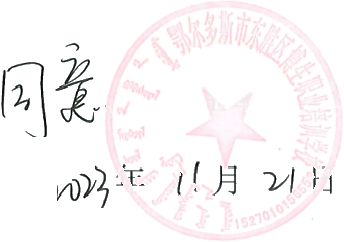 认定级别收费标准(元/人·次)理论培训(元/人·课时)技能培训(元/人·课时)五级(初级工)2306.006.40四级(中级工)2906.007.20三级(高级工)3606.008.00二级(技师)4956.008.80一级(技师)7006.009.60